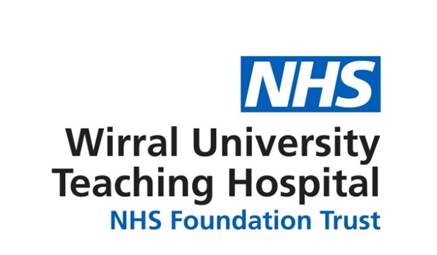 CANCER SERVICES DIRECTORYIntroductionThe purpose of this directory is to provide contact details for cancer services personnel at Wirral University Teaching Hospital NHS Foundation Trust and has been produced to build on existing communication links between primary and secondary care.Amongst the information included within this directory are contact details for the Multi-Disciplinary Team (MDT) personnel involved in the co-ordination and the delivery of cancer care at WUTH.It is hoped that this will be an invaluable resource for you to use in identifying key people within the organisation and enhance dialogue between all health professionalsInevitably teams change and directory details become inaccurate hence the directory will be subject to review and update of contents.Cancer Services TeamCancer Services TeamThe Team is responsible for the effective delivery of cancer services across the trust; this includes the implementation of the local and national cancer strategy ensuring continuous quality improvement.Lead Cancer ClinicianThe Lead Clinician is responsible for the clinical organisation, leadership and delivery of cancer care within the Trust.Macmillan Lead Cancer Nurse / Deputy Lead Cancer Nurse The Lead Cancer Nurse works with the Cancer Services Manager and the Lead Cancer Clinician to ensure the delivery of the National Cancer Strategy at a local level. Responsible for providing professional nursing advice and leadership to the cancer Clinical Nurse Specialists within WUTH to support the delivery of a high quality, patient centred cancer care. Manages and works alongside the Macmillan Cancer Information manager to ensure patients and carers across the organisation are supported with the information they require.  Dawn Miller (Lead Cancer Nurse) Tel:	0151 678 5111   Ext 4522Bleep:	2566Email:	dawn.miller6@nhs.net Julie Morrish (Deputy Lead Cancer Nurse)Tel:     0151 678 5111     Ext 7035Email Julie.morrish@nhs.net Cancer Services ManagerThe Cancer Services Manager provides a Trust wide focus for directorate and service specific managers.  Responsibilities include the implementation of national cancer service standards and the implementation of action plans resulting from cancer services peer review process.Lynsey GormanTel:	0151 334 4000    Ext 5105	(DD 0151 482 7865)Email: lynsey.gorman@nhs.net Business Support Manager - DataThe Business Support Manager for Data is responsible for data relating to cancer for patients referred, diagnosed and treated at Wirral University Teaching Hospital NHS Foundation Trust and timely submission of accurate and quality data to the National Cancer Registry and National Audits.Graeme TottyTel:	0151 334 4000    Ext 5323Email:	graeme.totty@nhs.netBusiness Support Manager - PerformanceThe Business Support Manager is responsible for the performance and general management of the MDT co-ordinators, they ensure that staff are performing to the desired standard and any work related issues are dealt with in a timely manner. Claire Chapman Tel:	0151 334 4000    Ext 5009Email:	Claire.chapman28@nhs.netMulti-Disciplinary Teams (MDTs)All internal extension numbers via switchboard 0151 678 5111Acute OncologyBreastColorectal Gynaecology Haematology Head & NeckHPBLungPleural ServiceSkinUpper GIUrologySupportive and Palliative CareNew Patient ReferralsCancer Referral Forms can be found on the GP area of the Trust internet:https://www.wuth.nhs.uk/cancer-services/cancer-referral-forms/Family History Referral forms for Breast and Colorectal can be found at:https://www.wuth.nhs.uk/cancer-services/cancer-referral-forms/Cancer Support ServicesMacmillan Cancer Information and SupportBased at the front entrance to Outpatients Department at Arrowe Park HospitalProvides a free confidential drop in service for anyone affected by cancer. Offers one to one practical and emotional support to patients, families, carers and staff. Provides general literature and information about all cancer types and is a useful resource for people who are looking to reduce the risks of developing cancer, anyone with a diagnosis, those who are living with the consequences of treatment and people who are living with and beyond cancer. Offers information and support over the phone and by email for those not able to access the service in person. The centre has links to other national, local and voluntary support and advice services and can signpost to other services as requiredOpen Monday to Friday 10am to 4pm (excluding Bank Holidays). Please ring before making a special journey. Appointments can be made outside these hours.Contact: Anne Torkington Macmillan Cancer Information and Support Manager or Rose Roberts, Macmillan Cancer Information AdvisorTel: 0151 552 1860Direct extension 2880email: wih-tr.macmillansupport@nhs.netDr R GriffithsService LeadRichard.griffiths1@nhs.netExt: 2392Clinical Nurse SpecialistClinical Nurse Specialistwih-tr.acuteoncologists@nhs.netExt: 2392Bleep 7029AdministratorAdministratordeviforsythe@nhs.netExt: 2392MDT Co-ordinatorMDT Co-ordinatorwuth.acuteoncology@nhs.netExt: 5325Ms Maria CallaghanService Leadmariacallaghan@nhs.netExt: 4465 (secretary)Clinical Nurse SpecialistClinical Nurse Specialistwih-tr.breastCNS@nhs.netExt: 4466/4238/ 4698/4694/7886Cancer Care Co-ordinator Cancer Care Co-ordinator Leanne.burke@nhs.netExt: 4350MDT Co-ordinatorMDT Co-ordinatorwih-tr.breast@nhs.netExt: 5369Mr Liviu TituService Leadvtitu@nhs.netExt:  8596Clinical Nurse SpecialistClinical Nurse Specialistwih-tr.colorectalnurses@nhs.netExt: 8155(DD 0151 604 7189) Ext: 2651 (DD 0151 604 7270)Cancer Care Co-ordinator – Early DiagnosisCancer Care Co-ordinator – Early Diagnosissarahgreen6@nhs.netemilia.cameron@nhs.netExt: 7324Cancer Care Co-ordinator – Living With and BeyondCancer Care Co-ordinator – Living With and Beyondsharney.stuart1@nhs.netExt: 7982MDT Co-ordinatorMDT Co-ordinatorwih-tr.lgi@nhs.netExt:  5337Miss Sally PenningtonService Leadsally.pennington@nhs.netExt: 7955Clinical Nurse SpecialistClinical Nurse SpecialistWuth.gynae-macmillancns@nhs.netExt: 2477 / 6989(DD 0151 604 7556)Cancer Care Co-ordinator Cancer Care Co-ordinator sharon.leather@nhs.netExt: 6969MDT Co-ordinatorMDT Co-ordinatorwih-tr.gynae@nhs.netExt:  5343Dr Ranjit DasguptaService Leadrdasgupta@nhs.netExt:  2821Clinical Nurse SpecialistClinical Nurse Specialistwih-tr.haemCNS@nhs.netExt:   8948 MDT Co-ordinatorMDT Co-ordinatorwih-tr.haem@nhs.netExt: 5325Mr Venkat SrinivasanService Leadvsrinivasan@nhs.netExt:  2294Clinical Nurse SpecialistClinical Nurse Specialistsainumol.jose1@nhs.netExt 8528 Bleep 8528Cancer Care Co-ordinator Cancer Care Co-ordinator Emma.james10@nhs.netExt: 8369MDT Co-ordinatorMDT Co-ordinatorWih-tr.HeadandNeck@nhs.netExt: 5322Dr Amit SinghalService Leadamit.singhal@nhs.netExt: 2823Clinical Nurse Specialist Clinical Nurse Specialist wih-tr.HPBCNS@nhs.netExt: 2854Bleep 2835/2510MDT Co-ordinatorMDT Co-ordinatorWih-tr.UGI@nhs.netExt:  5009 & 5875Dr A WightService Leadandrewwight@nhs.netExt: 8386Clinical Nurse SpecialistClinical Nurse SpecialistWih-tr.lungCNS@nhs.netExt:  2557  Bleep  2557(DD 0151 6047482) Cancer Care Co-ordinator Cancer Care Co-ordinator carolyn.kkola@nhs.netExt: 7074MDT Co-ordinatorMDT Co-ordinatorWih-tr.lung@nhs.netExt:  5878Dr Alison HuftonService Leadahufton@nhs.netExt: 2412Clinical Nurse SpecialistClinical Nurse SpecialistEleanor.fleming2:nhs.netExt:  7138(DD 0151 6047536)Cancer Care Co-ordinatorCancer Care Co-ordinatorgillian.bowes@nhs.netExt: 7964MDT Co-ordinatorMDT Co-ordinatorWih-tr.lung@nhs.netExt:  5325Dr Boon TanService Leadboontan@nhs.netExt: 4212Clinical Nurse SpecialistClinical Nurse Specialistwih-tr.skinCNS@nhs.netExt:  5817 (DD 0151 482 7678)MDT Co-ordinatorMDT Co-ordinatorWih-tr.skin@nhs.netExt:  5456Mr JavedService LeadMjaved1@nhs.netExt: 8447Clinical Nurse Specialist Clinical Nurse Specialist Wih-tr.upperGICNS@nhs.netExt: 2898/ 7312Bleep 2924Cancer Care Co-ordinatorCancer Care Co-ordinatorrebecca.brown33@nhs.netExt. 7002MDT Co-ordinatorMDT Co-ordinatorWih-tr.UGI@nhs.netExt:  5337Mr NambirajanService Leadtnambirajan@nhs.netExt: 8003Clinical Nurse SpecialistClinical Nurse Specialistwih-tr.urologyCNS@nhs.netExt:  2675(DD 0151 604 7477)Cancer Care Co-ordinator – Early DiagnosisCancer Care Co-ordinator – Early Diagnosisemclaren3@nhs.netExt: 7748Cancer Care Co-ordinator – Living With and BeyondCancer Care Co-ordinator – Living With and Beyondgemma.virgo@nhs.netExt: 8936MDT Co-ordinatorSMDTWih-tr.urol@nhs.netExt:  5458MDT Co-ordinator LocalWih-tr.urol@nhs.netExt:  5321Dr Catherine HayleService Leadcatherine.hayle@nhs.net Ext: 2920Emma MaguireMatronemma.maguire1@nhs.net Ext. 8656Supportive & Palliative Care TeamSupportive & Palliative Care Teamwuth.palliativecaresecretary@nhs.net Ext. 8656(DD 0151 552 1892)